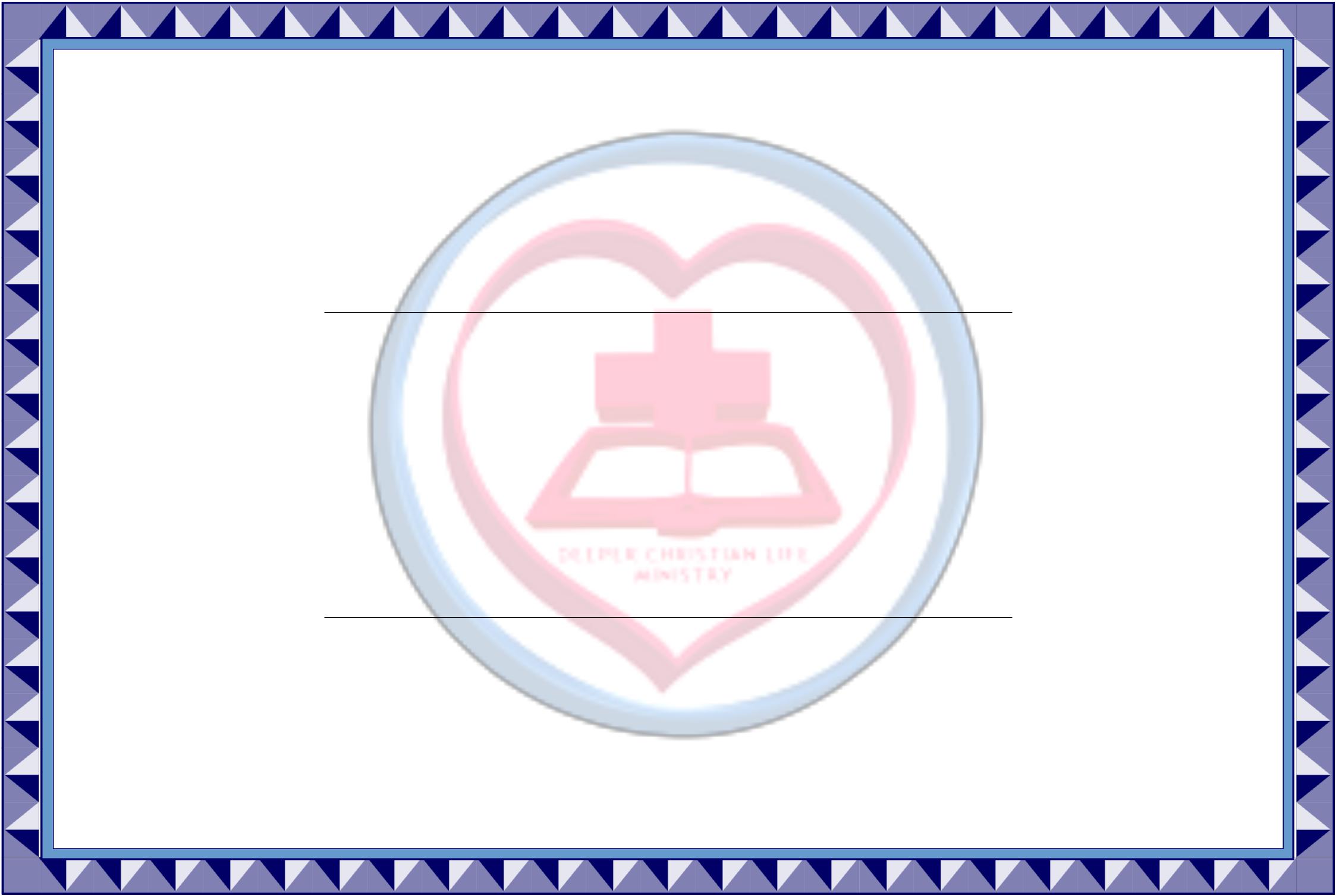 Certificate of BaptismThis is to certify thatwas baptized by immersion in water in the name of the Fatherand of the Son and of the Holy Ghoston the ___ day of ___________, 20___ at Deeper Life Bible Church, ____________.Pastor“Know ye not, that so many of us as were baptized into Jesus Christ were baptized into his death? Therefore we are buried with him by baptism into death: that like as Christ was raised up from the dead by the glory of the Father, even so we also should walk in newness of life” - Romans 6:3,4.